Kontakter				     Anita Olsson, ordf. 073-6184163, anita.olsson@bergqvist.se     Lars-Johan Söderling 073-1834333, andersson_lars_johan@hotmail.com     Du är välkommen att bli medlem! Årsavgift 250 kr/person      och Seniorposten ingår. Bankgiro: 227-7861.     Samlingarna sker i samarbete med        Studieförbundet Bilda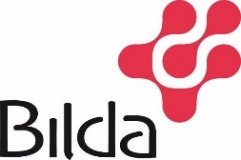 	           för kyrka och samhälle VÄLKOMNA TILL RPG:S                                                                          PROGRAM VÅREN 2022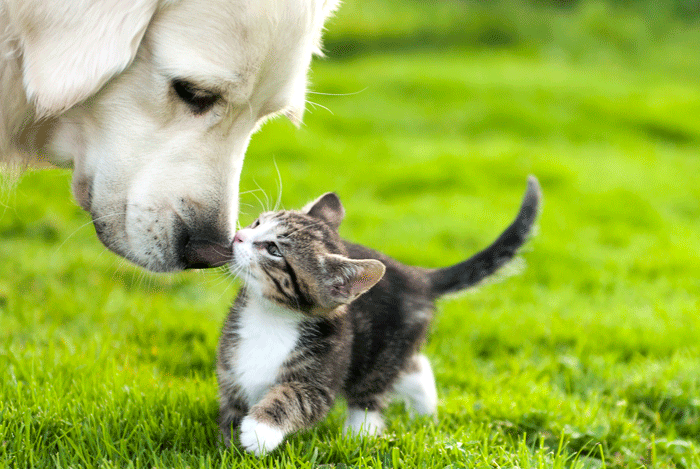         Alla behöver kontakt!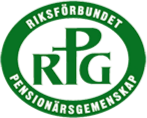 RIKSFÖRBUNDET PENSIONÄRS GEMENSKAP  är en ideell och partipolitiskt obunden         pensionärsorganisation som vill värna om hela människan utifrån kristna värderingar. Den är öppen för alla oavsett livsåskådning och ålder. Verksamheten syftar till trevliga aktiviteter, förmedling av samhälls-information samt opinionsbildning i frågor som berör pensionärer och anhöriga.RPG i Växjö vill inbjuda dig till våra olika samlingar under våren 2022. Alla våra samlingar avslutas med gemenskap runt kaffe-borden.     Välkommen  till vår gemenskap!Onsdagen den 19 januari kl. 14.00 i Ulriksbergskyrkan”Min väg från pastor till butikschef på Erikshjälpen”Sara Mellergård, VäxjöOnsdagen den 9 februari kl. 14.00 i Equmeniakyrkan Sång och musik till trumpet och piano         Rolf och Gunilla Sjöö, VrigstadOnsdagen den 23 februari kl. 14.00 i UlriksbergskyrkanÅrsmöteInformation om Växjö kommuns seniorlotsfunktion avseniorlotsen i VäxjöOnsdagen den 16 mars kl. 14.00 i Västrabokyrkan”Från 17 – 71” -kåseri och allvar från ett pastorslivRoland Eckerby, distriktsordförande i RPGOnsdagen den 6 april kl. 14.00 i UlriksbergskyrkanSång, musik och dekorationer inför påskenAnna-Greta Wirsén, Ulla Hansson och Torsten UngeOnsdagen den 27 april kl. 14.00 i Ulriksbergskyrkan”Einar Ekberg i ord och ton” Lisen Åberg och Gun-Marie Axelsson, LinköpingMajEndagsresaInformation om resan kommer längre framVid våra samlingar får vi också information av våra ledamöter i Kommunala Pensionärsrådet om vad som händer i kommunen